МИНИСТЕРСТВО НАУКИ И ВЫСШЕГО ОБРАЗОВАНИЯ РОССИЙСКОЙ ФЕДЕРАЦИИ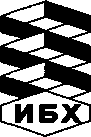   (МИНОБРНАУКИ РОССИИ)Федеральное  государственное  бюджетное  учреждение  науки
ИНСТИТУТ БИООРГАНИЧЕСКОЙ ХИМИИим. академиков М.М. Шемякина и Ю.А. ОвчинниковаРоссийской академии наук( ИБХ РАН )      ул. Миклухо-Маклая, 16/10,  ГСП-7,  Москва, 117997.  Для телеграмм: Москва  В-437, Биоорганика 
           телефон: (495) 335-01-00 (канц.), факс: (495) 335-08-12, Е-mail: office@ibch.rи, www.ibch.ru        ОКПО 02699487 ОГРН 1037739009110 ИНН/КПП 7728045419/772801001__________________№ _____________________на № _____________   от  ______________________Подтверждение о прохождении инструктажаСтудент/-ка ФГАОУ ВО «Национальный исследовательский университет «Высшая школа экономики» Иванов Иван Иванович, обучающийся/-аяся на:1-м курсе образовательной программы «Клеточная и молекулярная биотехнология» (направление 06.03.01 «Биология»), направленный/-ая для прохождения учебной практики в ИБХ РАН, был/-ла ознакомлен/-на с:• требованиями охраны труда,• требованиями техники безопасности,• требованиями пожарной безопасности,• правилами внутреннего трудового распорядка организации.Руководитель практики от организации:Старший научный сотрудник	___________ Ю.П. Рубцов	МП.	20.09.2020	(указывается дата первого дня практики)